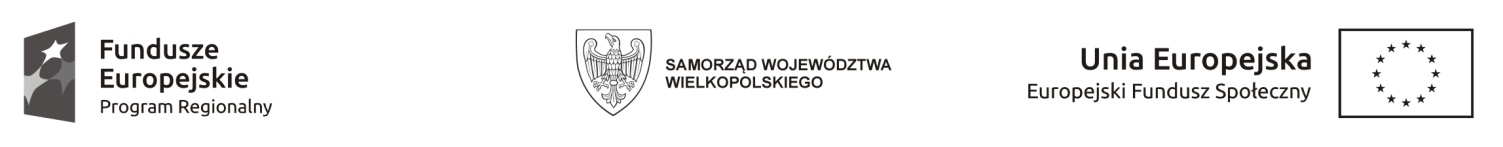 Formularz propozycji szkoleniowejDane instytucji szkoleniowej:Nazwa firmy: ……..……………..………………………………………………………………………Adres siedziby: …..………………………………………………………………………………………Telefon/ Fax: ……………………………………………………………………………………………..E-mail: …………………………………………………………………………………………………...Regon: ………………………………………………NIP: ……………………………………………...EKD/PKD: ……………………………………………………………………………………………….Konto bankowe: ………………………………………………………………………………………….Osoba upoważniona do podpisywania umów: …………………………………………………………..Okres ważności propozycji szkolenia: …………………………………………………………………..Forma prawna: (proszę określić oraz jeśli podmiot jest wpisany do rejestru oraz zaznaczyć właściwy)   …………………………………........................................................................................wpisana do KRS pod nr ……....…………wpisana do CEIDG Nazwa szkolenia:………………………………………………………………………………………………………………………………………………………………………….……………………………………..Załączniki do formularza propozycji szkoleniowej:Program szkolenia – zgodnie z podanym wzorem Kopia zaświadczenia o posiadaniu akredytacji potwierdzającej spełnianie określonych wymogów i zapewnianie wysokiej jakości prowadzonego kształcenia, jeśli posiadaKopia certyfikatu jakości usług, jeśli posiada.Jednocześnie w imieniu reprezentowanej przeze mnie instytucji szkoleniowej oświadczam, że:posiadam uprawnienia do wykonywania określonej działalności lub czynności, jeżeli przepisy prawa nakładają obowiązek ich posiadania,posiadam wiedzę i doświadczenie dysponujemy odpowiednim potencjałem technicznym oraz osobami zdolnymi do wykonania zamówienia,znajdujemy się w sytuacji ekonomicznej i finansowej zapewniającej wykonanie zamówienia,instytucja szkoleniowa nie podlega wykluczeniu z postępowania o udzielenie zamówienianie jestem powiązany osobowo lub kapitałowo ze zleceniodawcą. Przez powiązania kapitałowe lub osobowe rozumie się wzajemne powiązania między zleceniodawcą                   a zleceniobiorcą, polegające w szczególności na:- uczestniczeniu w spółce jako wspólnik spółki cywilnej lub spółki osobowej,- posiadaniu co najmniej 10% udziałów lub akcji,- pełnieniu funkcji członka organu nadzorczego lub zarządzającego, prokurenta, pełnomocnika- pozostawaniu w związku małżeńskim, w stosunku pokrewieństwa lub powinowactwa w linii prostej, pokrewieństwa lub powinowactwa w linii bocznej do drugiego stopnia lub w stosunku przysposobienia, opieki lub kurateli...……………..………, dnia ……………….      	                                                                        …………………..…………………………….	                              podpis osoby uprawnionej*) Koszt ubezpieczenia od następstw nieszczęśliwych wypadków uczestnika szkolenia, jeżeli nie posiada on prawa               do stypendium lub jeżeli w trakcie szkolenia podejmie zatrudnienie, inną pracę zarobkową lub działalność gospodarczą.1.Dostosowanie programu szkolenia odpowiednio do zapotrzebowania na kwalifikacje identyfikowanego na rynku pracy, zapotrzebowanie na Dostosowanie programu szkolenia odpowiednio do zapotrzebowania na kwalifikacje identyfikowanego na rynku pracy, zapotrzebowanie na Dostosowanie programu szkolenia odpowiednio do zapotrzebowania na kwalifikacje identyfikowanego na rynku pracy, zapotrzebowanie na Dostosowanie programu szkolenia odpowiednio do zapotrzebowania na kwalifikacje identyfikowanego na rynku pracy, zapotrzebowanie na Dostosowanie programu szkolenia odpowiednio do zapotrzebowania na kwalifikacje identyfikowanego na rynku pracy, zapotrzebowanie na Dostosowanie programu szkolenia odpowiednio do zapotrzebowania na kwalifikacje identyfikowanego na rynku pracy, zapotrzebowanie na Dostosowanie programu szkolenia odpowiednio do zapotrzebowania na kwalifikacje identyfikowanego na rynku pracy, zapotrzebowanie na Dostosowanie programu szkolenia odpowiednio do zapotrzebowania na kwalifikacje identyfikowanego na rynku pracy, zapotrzebowanie na Dostosowanie programu szkolenia odpowiednio do zapotrzebowania na kwalifikacje identyfikowanego na rynku pracy, zapotrzebowanie na Dostosowanie programu szkolenia odpowiednio do zapotrzebowania na kwalifikacje identyfikowanego na rynku pracy, zapotrzebowanie na Dostosowanie programu szkolenia odpowiednio do zapotrzebowania na kwalifikacje identyfikowanego na rynku pracy, zapotrzebowanie na 1.Wykorzystanie standardów kwalifikacji zawodowych i modułowych programów szkoleń zawodowych, dostępnych w bazach danych prowadzonych przez Ministra Pracy i Polityki SpołecznejWykorzystanie standardów kwalifikacji zawodowych i modułowych programów szkoleń zawodowych, dostępnych w bazach danych prowadzonych przez Ministra Pracy i Polityki SpołecznejWykorzystanie standardów kwalifikacji zawodowych i modułowych programów szkoleń zawodowych, dostępnych w bazach danych prowadzonych przez Ministra Pracy i Polityki SpołecznejWykorzystanie standardów kwalifikacji zawodowych i modułowych programów szkoleń zawodowych, dostępnych w bazach danych prowadzonych przez Ministra Pracy i Polityki SpołecznejWykorzystanie standardów kwalifikacji zawodowych i modułowych programów szkoleń zawodowych, dostępnych w bazach danych prowadzonych przez Ministra Pracy i Polityki SpołecznejWykorzystanie standardów kwalifikacji zawodowych i modułowych programów szkoleń zawodowych, dostępnych w bazach danych prowadzonych przez Ministra Pracy i Polityki SpołecznejWykorzystanie standardów kwalifikacji zawodowych i modułowych programów szkoleń zawodowych, dostępnych w bazach danych prowadzonych przez Ministra Pracy i Polityki SpołecznejWykorzystanie standardów kwalifikacji zawodowych i modułowych programów szkoleń zawodowych, dostępnych w bazach danych prowadzonych przez Ministra Pracy i Polityki SpołecznejWykorzystanie standardów kwalifikacji zawodowych i modułowych programów szkoleń zawodowych, dostępnych w bazach danych prowadzonych przez Ministra Pracy i Polityki SpołecznejTAK/NIETAK/NIE1.Zgodność programu szkolenia z obowiązującymi odrębnymi przepisami lub wytycznymi właściwych instytucji (np.. Instytutu Spawalnictwa, Ośrodka Doskonalenia Kadr, Instytut Mechanizacji Budownictwa i Górnictwa Skalnego) jeżeli dotyczyZgodność programu szkolenia z obowiązującymi odrębnymi przepisami lub wytycznymi właściwych instytucji (np.. Instytutu Spawalnictwa, Ośrodka Doskonalenia Kadr, Instytut Mechanizacji Budownictwa i Górnictwa Skalnego) jeżeli dotyczyZgodność programu szkolenia z obowiązującymi odrębnymi przepisami lub wytycznymi właściwych instytucji (np.. Instytutu Spawalnictwa, Ośrodka Doskonalenia Kadr, Instytut Mechanizacji Budownictwa i Górnictwa Skalnego) jeżeli dotyczyZgodność programu szkolenia z obowiązującymi odrębnymi przepisami lub wytycznymi właściwych instytucji (np.. Instytutu Spawalnictwa, Ośrodka Doskonalenia Kadr, Instytut Mechanizacji Budownictwa i Górnictwa Skalnego) jeżeli dotyczyZgodność programu szkolenia z obowiązującymi odrębnymi przepisami lub wytycznymi właściwych instytucji (np.. Instytutu Spawalnictwa, Ośrodka Doskonalenia Kadr, Instytut Mechanizacji Budownictwa i Górnictwa Skalnego) jeżeli dotyczyZgodność programu szkolenia z obowiązującymi odrębnymi przepisami lub wytycznymi właściwych instytucji (np.. Instytutu Spawalnictwa, Ośrodka Doskonalenia Kadr, Instytut Mechanizacji Budownictwa i Górnictwa Skalnego) jeżeli dotyczyZgodność programu szkolenia z obowiązującymi odrębnymi przepisami lub wytycznymi właściwych instytucji (np.. Instytutu Spawalnictwa, Ośrodka Doskonalenia Kadr, Instytut Mechanizacji Budownictwa i Górnictwa Skalnego) jeżeli dotyczyZgodność programu szkolenia z obowiązującymi odrębnymi przepisami lub wytycznymi właściwych instytucji (np.. Instytutu Spawalnictwa, Ośrodka Doskonalenia Kadr, Instytut Mechanizacji Budownictwa i Górnictwa Skalnego) jeżeli dotyczyZgodność programu szkolenia z obowiązującymi odrębnymi przepisami lub wytycznymi właściwych instytucji (np.. Instytutu Spawalnictwa, Ośrodka Doskonalenia Kadr, Instytut Mechanizacji Budownictwa i Górnictwa Skalnego) jeżeli dotyczyTAK/NIETAK/NIE2.Miejsce organizacji szkolenia: a) zajęcia teoretyczne: ...........................................................................................b) zajęcia praktyczne: .............................................................................................Miejsce organizacji szkolenia: a) zajęcia teoretyczne: ...........................................................................................b) zajęcia praktyczne: .............................................................................................Miejsce organizacji szkolenia: a) zajęcia teoretyczne: ...........................................................................................b) zajęcia praktyczne: .............................................................................................Miejsce organizacji szkolenia: a) zajęcia teoretyczne: ...........................................................................................b) zajęcia praktyczne: .............................................................................................Miejsce organizacji szkolenia: a) zajęcia teoretyczne: ...........................................................................................b) zajęcia praktyczne: .............................................................................................Miejsce organizacji szkolenia: a) zajęcia teoretyczne: ...........................................................................................b) zajęcia praktyczne: .............................................................................................Miejsce organizacji szkolenia: a) zajęcia teoretyczne: ...........................................................................................b) zajęcia praktyczne: .............................................................................................Miejsce organizacji szkolenia: a) zajęcia teoretyczne: ...........................................................................................b) zajęcia praktyczne: .............................................................................................Miejsce organizacji szkolenia: a) zajęcia teoretyczne: ...........................................................................................b) zajęcia praktyczne: .............................................................................................Miejsce organizacji szkolenia: a) zajęcia teoretyczne: ...........................................................................................b) zajęcia praktyczne: .............................................................................................Miejsce organizacji szkolenia: a) zajęcia teoretyczne: ...........................................................................................b) zajęcia praktyczne: .............................................................................................2.Harmonogram zajęć uwzględnia wymogi zawarte w art. 40 ust. 4 ustawy o promocji zatrudnienia i instytucjach rynku pracy, tj. plan nauczania obejmuje przeciętnie nie mniej niż 25 godz. zegarowych w tygodniuHarmonogram zajęć uwzględnia wymogi zawarte w art. 40 ust. 4 ustawy o promocji zatrudnienia i instytucjach rynku pracy, tj. plan nauczania obejmuje przeciętnie nie mniej niż 25 godz. zegarowych w tygodniuHarmonogram zajęć uwzględnia wymogi zawarte w art. 40 ust. 4 ustawy o promocji zatrudnienia i instytucjach rynku pracy, tj. plan nauczania obejmuje przeciętnie nie mniej niż 25 godz. zegarowych w tygodniuHarmonogram zajęć uwzględnia wymogi zawarte w art. 40 ust. 4 ustawy o promocji zatrudnienia i instytucjach rynku pracy, tj. plan nauczania obejmuje przeciętnie nie mniej niż 25 godz. zegarowych w tygodniuHarmonogram zajęć uwzględnia wymogi zawarte w art. 40 ust. 4 ustawy o promocji zatrudnienia i instytucjach rynku pracy, tj. plan nauczania obejmuje przeciętnie nie mniej niż 25 godz. zegarowych w tygodniuHarmonogram zajęć uwzględnia wymogi zawarte w art. 40 ust. 4 ustawy o promocji zatrudnienia i instytucjach rynku pracy, tj. plan nauczania obejmuje przeciętnie nie mniej niż 25 godz. zegarowych w tygodniuHarmonogram zajęć uwzględnia wymogi zawarte w art. 40 ust. 4 ustawy o promocji zatrudnienia i instytucjach rynku pracy, tj. plan nauczania obejmuje przeciętnie nie mniej niż 25 godz. zegarowych w tygodniuHarmonogram zajęć uwzględnia wymogi zawarte w art. 40 ust. 4 ustawy o promocji zatrudnienia i instytucjach rynku pracy, tj. plan nauczania obejmuje przeciętnie nie mniej niż 25 godz. zegarowych w tygodniuHarmonogram zajęć uwzględnia wymogi zawarte w art. 40 ust. 4 ustawy o promocji zatrudnienia i instytucjach rynku pracy, tj. plan nauczania obejmuje przeciętnie nie mniej niż 25 godz. zegarowych w tygodniuTAK/NIETAK/NIE3.Kwalifikacje kadry dydaktycznej zgodne z kierunkiem szkolenia                                                                      Proszę podać wyłącznie kadrę, która będzie brała udział w realizacji szkolenia.Kwalifikacje kadry dydaktycznej zgodne z kierunkiem szkolenia                                                                      Proszę podać wyłącznie kadrę, która będzie brała udział w realizacji szkolenia.Kwalifikacje kadry dydaktycznej zgodne z kierunkiem szkolenia                                                                      Proszę podać wyłącznie kadrę, która będzie brała udział w realizacji szkolenia.Kwalifikacje kadry dydaktycznej zgodne z kierunkiem szkolenia                                                                      Proszę podać wyłącznie kadrę, która będzie brała udział w realizacji szkolenia.Kwalifikacje kadry dydaktycznej zgodne z kierunkiem szkolenia                                                                      Proszę podać wyłącznie kadrę, która będzie brała udział w realizacji szkolenia.Kwalifikacje kadry dydaktycznej zgodne z kierunkiem szkolenia                                                                      Proszę podać wyłącznie kadrę, która będzie brała udział w realizacji szkolenia.Kwalifikacje kadry dydaktycznej zgodne z kierunkiem szkolenia                                                                      Proszę podać wyłącznie kadrę, która będzie brała udział w realizacji szkolenia.Kwalifikacje kadry dydaktycznej zgodne z kierunkiem szkolenia                                                                      Proszę podać wyłącznie kadrę, która będzie brała udział w realizacji szkolenia.Kwalifikacje kadry dydaktycznej zgodne z kierunkiem szkolenia                                                                      Proszę podać wyłącznie kadrę, która będzie brała udział w realizacji szkolenia.Kwalifikacje kadry dydaktycznej zgodne z kierunkiem szkolenia                                                                      Proszę podać wyłącznie kadrę, która będzie brała udział w realizacji szkolenia.Kwalifikacje kadry dydaktycznej zgodne z kierunkiem szkolenia                                                                      Proszę podać wyłącznie kadrę, która będzie brała udział w realizacji szkolenia.3.Imię i nazwiskoPrzedmiot zajęćPrzedmiot zajęćWykształcenie/ kierunekWykształcenie/ kierunekKwalifikacje (jeśli dotyczy)Kwalifikacje (jeśli dotyczy)Doświadczenie zawodoweDoświadczenie zawodoweUprawnienie pedagogiczne TAK/NIEUprawnienie pedagogiczne TAK/NIE3.Zasadnicze zawodowe/…………………………Średnie/……………Wyższe/……………………….Zasadnicze zawodowe/…………………………Średnie/……………Wyższe/……………………….MistrzCzeladnikInstruktor praktycznej nauki zawoduInstruktor innyMistrzCzeladnikInstruktor praktycznej nauki zawoduInstruktor inny1 do 3 lat4 do 5 latpowyżej 5 lat1 do 3 lat4 do 5 latpowyżej 5 lat3.Zasadnicze zawodowe/…………………………Średnie/…………………………Wyższe/……………………..….Zasadnicze zawodowe/…………………………Średnie/…………………………Wyższe/……………………..….MistrzCzeladnikInstruktor praktycznej nauki zawoduInstruktor innyMistrzCzeladnikInstruktor praktycznej nauki zawoduInstruktor inny1 do 3 lat4 do 5 latpowyżej 5 lat1 do 3 lat4 do 5 latpowyżej 5 lat3.Zasadnicze zawodowe/…………………………Średnie/…………………………Wyższe/……………………..….Zasadnicze zawodowe/…………………………Średnie/…………………………Wyższe/……………………..….MistrzCzeladnikInstruktor praktycznej nauki zawoduInstruktor innyMistrzCzeladnikInstruktor praktycznej nauki zawoduInstruktor inny1 do 3 lat4 do 5 latpowyżej 5 lat4.Informacja o ilości i jakości pomieszczeń, w których będą realizowane zajęcia teoretyczne i praktyczne: ………………………………………………………………………………………………………………………………………………………………………………………………………………Informacja o ilości i jakości pomieszczeń, w których będą realizowane zajęcia teoretyczne i praktyczne: ………………………………………………………………………………………………………………………………………………………………………………………………………………Informacja o ilości i jakości pomieszczeń, w których będą realizowane zajęcia teoretyczne i praktyczne: ………………………………………………………………………………………………………………………………………………………………………………………………………………Informacja o ilości i jakości pomieszczeń, w których będą realizowane zajęcia teoretyczne i praktyczne: ………………………………………………………………………………………………………………………………………………………………………………………………………………Informacja o ilości i jakości pomieszczeń, w których będą realizowane zajęcia teoretyczne i praktyczne: ………………………………………………………………………………………………………………………………………………………………………………………………………………Informacja o ilości i jakości pomieszczeń, w których będą realizowane zajęcia teoretyczne i praktyczne: ………………………………………………………………………………………………………………………………………………………………………………………………………………Informacja o ilości i jakości pomieszczeń, w których będą realizowane zajęcia teoretyczne i praktyczne: ………………………………………………………………………………………………………………………………………………………………………………………………………………Informacja o ilości i jakości pomieszczeń, w których będą realizowane zajęcia teoretyczne i praktyczne: ………………………………………………………………………………………………………………………………………………………………………………………………………………Informacja o ilości i jakości pomieszczeń, w których będą realizowane zajęcia teoretyczne i praktyczne: ………………………………………………………………………………………………………………………………………………………………………………………………………………Informacja o ilości i jakości pomieszczeń, w których będą realizowane zajęcia teoretyczne i praktyczne: ………………………………………………………………………………………………………………………………………………………………………………………………………………4.Informacja o wyposażeniu w sprzęt, urządzenia i środki dydaktyczne do prowadzenia zajęć teoretycznych i praktycznychInformacja o wyposażeniu w sprzęt, urządzenia i środki dydaktyczne do prowadzenia zajęć teoretycznych i praktycznychInformacja o wyposażeniu w sprzęt, urządzenia i środki dydaktyczne do prowadzenia zajęć teoretycznych i praktycznychInformacja o wyposażeniu w sprzęt, urządzenia i środki dydaktyczne do prowadzenia zajęć teoretycznych i praktycznychInformacja o wyposażeniu w sprzęt, urządzenia i środki dydaktyczne do prowadzenia zajęć teoretycznych i praktycznychInformacja o wyposażeniu w sprzęt, urządzenia i środki dydaktyczne do prowadzenia zajęć teoretycznych i praktycznychInformacja o wyposażeniu w sprzęt, urządzenia i środki dydaktyczne do prowadzenia zajęć teoretycznych i praktycznychInformacja o wyposażeniu w sprzęt, urządzenia i środki dydaktyczne do prowadzenia zajęć teoretycznych i praktycznychInformacja o wyposażeniu w sprzęt, urządzenia i środki dydaktyczne do prowadzenia zajęć teoretycznych i praktycznychInformacja o wyposażeniu w sprzęt, urządzenia i środki dydaktyczne do prowadzenia zajęć teoretycznych i praktycznych4.Nazwa i rodzaj sprzętu oraz środków dydaktycznychNazwa i rodzaj sprzętu oraz środków dydaktycznychIlość sztukIlość sztukRok produkcjiRok produkcjiWłasny/ dzierżawionyWłasny/ dzierżawionyStan technicznyStan techniczny4.4.4.4.4.4.4.Liczba osób przypadająca na 1 stanowisko zajęć praktycznych: …………………………………...Liczba osób przypadająca na 1 stanowisko zajęć praktycznych: …………………………………...Liczba osób przypadająca na 1 stanowisko zajęć praktycznych: …………………………………...Liczba osób przypadająca na 1 stanowisko zajęć praktycznych: …………………………………...Liczba osób przypadająca na 1 stanowisko zajęć praktycznych: …………………………………...Liczba osób przypadająca na 1 stanowisko zajęć praktycznych: …………………………………...Liczba osób przypadająca na 1 stanowisko zajęć praktycznych: …………………………………...Liczba osób przypadająca na 1 stanowisko zajęć praktycznych: …………………………………...Liczba osób przypadająca na 1 stanowisko zajęć praktycznych: …………………………………...Liczba osób przypadająca na 1 stanowisko zajęć praktycznych: …………………………………...4.Instytucja szkoleniowa zapewnia uczestnikom szkolenia materiały dydaktyczne w formie: ..................................................................................................................…………………….………………………………………………………………..Instytucja szkoleniowa zapewnia uczestnikom szkolenia materiały dydaktyczne w formie: ..................................................................................................................…………………….………………………………………………………………..Instytucja szkoleniowa zapewnia uczestnikom szkolenia materiały dydaktyczne w formie: ..................................................................................................................…………………….………………………………………………………………..Instytucja szkoleniowa zapewnia uczestnikom szkolenia materiały dydaktyczne w formie: ..................................................................................................................…………………….………………………………………………………………..Instytucja szkoleniowa zapewnia uczestnikom szkolenia materiały dydaktyczne w formie: ..................................................................................................................…………………….………………………………………………………………..Instytucja szkoleniowa zapewnia uczestnikom szkolenia materiały dydaktyczne w formie: ..................................................................................................................…………………….………………………………………………………………..Instytucja szkoleniowa zapewnia uczestnikom szkolenia materiały dydaktyczne w formie: ..................................................................................................................…………………….………………………………………………………………..Instytucja szkoleniowa zapewnia uczestnikom szkolenia materiały dydaktyczne w formie: ..................................................................................................................…………………….………………………………………………………………..Instytucja szkoleniowa zapewnia uczestnikom szkolenia materiały dydaktyczne w formie: ..................................................................................................................…………………….………………………………………………………………..TAK/NIE5.Instytucja szkoleniowa posiada certyfikat jakości usług dotyczący tego konkretnego kierunku szkolenia: …………………………………………………..Certyfikat jakości usług może dotyczyć zarówno kierunku szkolenia , na które Wykonawca złoży ofertę, jak również  Wykonawcy jako instytucji szkoleniowej świadczącej usługi szkoleniowe. Będą brane pod uwagę różne formy certyfikatów, np. Certyfikaty Systemu Zarządzania ISO, akredytacje np. Kuratora Oświaty, Polskiego Towarzystwa Informatycznego, Polskiego Biura Europejskiego Certyfikatu Umiejętności Komputerowych, atesty itpInstytucja szkoleniowa posiada certyfikat jakości usług dotyczący tego konkretnego kierunku szkolenia: …………………………………………………..Certyfikat jakości usług może dotyczyć zarówno kierunku szkolenia , na które Wykonawca złoży ofertę, jak również  Wykonawcy jako instytucji szkoleniowej świadczącej usługi szkoleniowe. Będą brane pod uwagę różne formy certyfikatów, np. Certyfikaty Systemu Zarządzania ISO, akredytacje np. Kuratora Oświaty, Polskiego Towarzystwa Informatycznego, Polskiego Biura Europejskiego Certyfikatu Umiejętności Komputerowych, atesty itpInstytucja szkoleniowa posiada certyfikat jakości usług dotyczący tego konkretnego kierunku szkolenia: …………………………………………………..Certyfikat jakości usług może dotyczyć zarówno kierunku szkolenia , na które Wykonawca złoży ofertę, jak również  Wykonawcy jako instytucji szkoleniowej świadczącej usługi szkoleniowe. Będą brane pod uwagę różne formy certyfikatów, np. Certyfikaty Systemu Zarządzania ISO, akredytacje np. Kuratora Oświaty, Polskiego Towarzystwa Informatycznego, Polskiego Biura Europejskiego Certyfikatu Umiejętności Komputerowych, atesty itpInstytucja szkoleniowa posiada certyfikat jakości usług dotyczący tego konkretnego kierunku szkolenia: …………………………………………………..Certyfikat jakości usług może dotyczyć zarówno kierunku szkolenia , na które Wykonawca złoży ofertę, jak również  Wykonawcy jako instytucji szkoleniowej świadczącej usługi szkoleniowe. Będą brane pod uwagę różne formy certyfikatów, np. Certyfikaty Systemu Zarządzania ISO, akredytacje np. Kuratora Oświaty, Polskiego Towarzystwa Informatycznego, Polskiego Biura Europejskiego Certyfikatu Umiejętności Komputerowych, atesty itpInstytucja szkoleniowa posiada certyfikat jakości usług dotyczący tego konkretnego kierunku szkolenia: …………………………………………………..Certyfikat jakości usług może dotyczyć zarówno kierunku szkolenia , na które Wykonawca złoży ofertę, jak również  Wykonawcy jako instytucji szkoleniowej świadczącej usługi szkoleniowe. Będą brane pod uwagę różne formy certyfikatów, np. Certyfikaty Systemu Zarządzania ISO, akredytacje np. Kuratora Oświaty, Polskiego Towarzystwa Informatycznego, Polskiego Biura Europejskiego Certyfikatu Umiejętności Komputerowych, atesty itpInstytucja szkoleniowa posiada certyfikat jakości usług dotyczący tego konkretnego kierunku szkolenia: …………………………………………………..Certyfikat jakości usług może dotyczyć zarówno kierunku szkolenia , na które Wykonawca złoży ofertę, jak również  Wykonawcy jako instytucji szkoleniowej świadczącej usługi szkoleniowe. Będą brane pod uwagę różne formy certyfikatów, np. Certyfikaty Systemu Zarządzania ISO, akredytacje np. Kuratora Oświaty, Polskiego Towarzystwa Informatycznego, Polskiego Biura Europejskiego Certyfikatu Umiejętności Komputerowych, atesty itpInstytucja szkoleniowa posiada certyfikat jakości usług dotyczący tego konkretnego kierunku szkolenia: …………………………………………………..Certyfikat jakości usług może dotyczyć zarówno kierunku szkolenia , na które Wykonawca złoży ofertę, jak również  Wykonawcy jako instytucji szkoleniowej świadczącej usługi szkoleniowe. Będą brane pod uwagę różne formy certyfikatów, np. Certyfikaty Systemu Zarządzania ISO, akredytacje np. Kuratora Oświaty, Polskiego Towarzystwa Informatycznego, Polskiego Biura Europejskiego Certyfikatu Umiejętności Komputerowych, atesty itpInstytucja szkoleniowa posiada certyfikat jakości usług dotyczący tego konkretnego kierunku szkolenia: …………………………………………………..Certyfikat jakości usług może dotyczyć zarówno kierunku szkolenia , na które Wykonawca złoży ofertę, jak również  Wykonawcy jako instytucji szkoleniowej świadczącej usługi szkoleniowe. Będą brane pod uwagę różne formy certyfikatów, np. Certyfikaty Systemu Zarządzania ISO, akredytacje np. Kuratora Oświaty, Polskiego Towarzystwa Informatycznego, Polskiego Biura Europejskiego Certyfikatu Umiejętności Komputerowych, atesty itpInstytucja szkoleniowa posiada certyfikat jakości usług dotyczący tego konkretnego kierunku szkolenia: …………………………………………………..Certyfikat jakości usług może dotyczyć zarówno kierunku szkolenia , na które Wykonawca złoży ofertę, jak również  Wykonawcy jako instytucji szkoleniowej świadczącej usługi szkoleniowe. Będą brane pod uwagę różne formy certyfikatów, np. Certyfikaty Systemu Zarządzania ISO, akredytacje np. Kuratora Oświaty, Polskiego Towarzystwa Informatycznego, Polskiego Biura Europejskiego Certyfikatu Umiejętności Komputerowych, atesty itpTAK/NIE6.Rodzaj dokumentów potwierdzających ukończenie szkolenia i uzyskanie kwalifikacji: ..........................................................................................................................................................................................................................................................................................................................Rodzaj dokumentów potwierdzających ukończenie szkolenia i uzyskanie kwalifikacji: ..........................................................................................................................................................................................................................................................................................................................Rodzaj dokumentów potwierdzających ukończenie szkolenia i uzyskanie kwalifikacji: ..........................................................................................................................................................................................................................................................................................................................Rodzaj dokumentów potwierdzających ukończenie szkolenia i uzyskanie kwalifikacji: ..........................................................................................................................................................................................................................................................................................................................Rodzaj dokumentów potwierdzających ukończenie szkolenia i uzyskanie kwalifikacji: ..........................................................................................................................................................................................................................................................................................................................Rodzaj dokumentów potwierdzających ukończenie szkolenia i uzyskanie kwalifikacji: ..........................................................................................................................................................................................................................................................................................................................Rodzaj dokumentów potwierdzających ukończenie szkolenia i uzyskanie kwalifikacji: ..........................................................................................................................................................................................................................................................................................................................Rodzaj dokumentów potwierdzających ukończenie szkolenia i uzyskanie kwalifikacji: ..........................................................................................................................................................................................................................................................................................................................Rodzaj dokumentów potwierdzających ukończenie szkolenia i uzyskanie kwalifikacji: ..........................................................................................................................................................................................................................................................................................................................Rodzaj dokumentów potwierdzających ukończenie szkolenia i uzyskanie kwalifikacji: ..........................................................................................................................................................................................................................................................................................................................7.Koszt szkolenia ogółem (bez uwzględnienia badań lekarskich i psychologicznych): ............................       Koszt 1 osobogodziny szkolenia: ..............................................                                                       W tym na koszt szkolenia ogółem składają się: Należność przysługująca instytucji szkoleniowej dla 1 osoby: …………………………...Koszt egzaminu państwowego: .................................................                                                                   Koszt zakwaterowania: .............................................................                                                                     Koszt transportu uczestników szkolenia: ..................................Koszt ubezpieczenia od następstw nieszczęśliwych wypadków*: …………………………Koszt szkolenia ogółem (bez uwzględnienia badań lekarskich i psychologicznych): ............................       Koszt 1 osobogodziny szkolenia: ..............................................                                                       W tym na koszt szkolenia ogółem składają się: Należność przysługująca instytucji szkoleniowej dla 1 osoby: …………………………...Koszt egzaminu państwowego: .................................................                                                                   Koszt zakwaterowania: .............................................................                                                                     Koszt transportu uczestników szkolenia: ..................................Koszt ubezpieczenia od następstw nieszczęśliwych wypadków*: …………………………Koszt szkolenia ogółem (bez uwzględnienia badań lekarskich i psychologicznych): ............................       Koszt 1 osobogodziny szkolenia: ..............................................                                                       W tym na koszt szkolenia ogółem składają się: Należność przysługująca instytucji szkoleniowej dla 1 osoby: …………………………...Koszt egzaminu państwowego: .................................................                                                                   Koszt zakwaterowania: .............................................................                                                                     Koszt transportu uczestników szkolenia: ..................................Koszt ubezpieczenia od następstw nieszczęśliwych wypadków*: …………………………Koszt szkolenia ogółem (bez uwzględnienia badań lekarskich i psychologicznych): ............................       Koszt 1 osobogodziny szkolenia: ..............................................                                                       W tym na koszt szkolenia ogółem składają się: Należność przysługująca instytucji szkoleniowej dla 1 osoby: …………………………...Koszt egzaminu państwowego: .................................................                                                                   Koszt zakwaterowania: .............................................................                                                                     Koszt transportu uczestników szkolenia: ..................................Koszt ubezpieczenia od następstw nieszczęśliwych wypadków*: …………………………Koszt szkolenia ogółem (bez uwzględnienia badań lekarskich i psychologicznych): ............................       Koszt 1 osobogodziny szkolenia: ..............................................                                                       W tym na koszt szkolenia ogółem składają się: Należność przysługująca instytucji szkoleniowej dla 1 osoby: …………………………...Koszt egzaminu państwowego: .................................................                                                                   Koszt zakwaterowania: .............................................................                                                                     Koszt transportu uczestników szkolenia: ..................................Koszt ubezpieczenia od następstw nieszczęśliwych wypadków*: …………………………Koszt szkolenia ogółem (bez uwzględnienia badań lekarskich i psychologicznych): ............................       Koszt 1 osobogodziny szkolenia: ..............................................                                                       W tym na koszt szkolenia ogółem składają się: Należność przysługująca instytucji szkoleniowej dla 1 osoby: …………………………...Koszt egzaminu państwowego: .................................................                                                                   Koszt zakwaterowania: .............................................................                                                                     Koszt transportu uczestników szkolenia: ..................................Koszt ubezpieczenia od następstw nieszczęśliwych wypadków*: …………………………Koszt szkolenia ogółem (bez uwzględnienia badań lekarskich i psychologicznych): ............................       Koszt 1 osobogodziny szkolenia: ..............................................                                                       W tym na koszt szkolenia ogółem składają się: Należność przysługująca instytucji szkoleniowej dla 1 osoby: …………………………...Koszt egzaminu państwowego: .................................................                                                                   Koszt zakwaterowania: .............................................................                                                                     Koszt transportu uczestników szkolenia: ..................................Koszt ubezpieczenia od następstw nieszczęśliwych wypadków*: …………………………Koszt szkolenia ogółem (bez uwzględnienia badań lekarskich i psychologicznych): ............................       Koszt 1 osobogodziny szkolenia: ..............................................                                                       W tym na koszt szkolenia ogółem składają się: Należność przysługująca instytucji szkoleniowej dla 1 osoby: …………………………...Koszt egzaminu państwowego: .................................................                                                                   Koszt zakwaterowania: .............................................................                                                                     Koszt transportu uczestników szkolenia: ..................................Koszt ubezpieczenia od następstw nieszczęśliwych wypadków*: …………………………Koszt szkolenia ogółem (bez uwzględnienia badań lekarskich i psychologicznych): ............................       Koszt 1 osobogodziny szkolenia: ..............................................                                                       W tym na koszt szkolenia ogółem składają się: Należność przysługująca instytucji szkoleniowej dla 1 osoby: …………………………...Koszt egzaminu państwowego: .................................................                                                                   Koszt zakwaterowania: .............................................................                                                                     Koszt transportu uczestników szkolenia: ..................................Koszt ubezpieczenia od następstw nieszczęśliwych wypadków*: …………………………Koszt szkolenia ogółem (bez uwzględnienia badań lekarskich i psychologicznych): ............................       Koszt 1 osobogodziny szkolenia: ..............................................                                                       W tym na koszt szkolenia ogółem składają się: Należność przysługująca instytucji szkoleniowej dla 1 osoby: …………………………...Koszt egzaminu państwowego: .................................................                                                                   Koszt zakwaterowania: .............................................................                                                                     Koszt transportu uczestników szkolenia: ..................................Koszt ubezpieczenia od następstw nieszczęśliwych wypadków*: …………………………8.Sposób organizacji zajęć praktycznych określonych w programie szkolenia: ………………………………………………………………………………………………………………………………………………………………………………………………………………………………………………………………………………………………………………………………………………………………………………………………………………………………Sposób organizacji zajęć praktycznych określonych w programie szkolenia: ………………………………………………………………………………………………………………………………………………………………………………………………………………………………………………………………………………………………………………………………………………………………………………………………………………………………Sposób organizacji zajęć praktycznych określonych w programie szkolenia: ………………………………………………………………………………………………………………………………………………………………………………………………………………………………………………………………………………………………………………………………………………………………………………………………………………………………Sposób organizacji zajęć praktycznych określonych w programie szkolenia: ………………………………………………………………………………………………………………………………………………………………………………………………………………………………………………………………………………………………………………………………………………………………………………………………………………………………Sposób organizacji zajęć praktycznych określonych w programie szkolenia: ………………………………………………………………………………………………………………………………………………………………………………………………………………………………………………………………………………………………………………………………………………………………………………………………………………………………Sposób organizacji zajęć praktycznych określonych w programie szkolenia: ………………………………………………………………………………………………………………………………………………………………………………………………………………………………………………………………………………………………………………………………………………………………………………………………………………………………Sposób organizacji zajęć praktycznych określonych w programie szkolenia: ………………………………………………………………………………………………………………………………………………………………………………………………………………………………………………………………………………………………………………………………………………………………………………………………………………………………Sposób organizacji zajęć praktycznych określonych w programie szkolenia: ………………………………………………………………………………………………………………………………………………………………………………………………………………………………………………………………………………………………………………………………………………………………………………………………………………………………Sposób organizacji zajęć praktycznych określonych w programie szkolenia: ………………………………………………………………………………………………………………………………………………………………………………………………………………………………………………………………………………………………………………………………………………………………………………………………………………………………Sposób organizacji zajęć praktycznych określonych w programie szkolenia: ………………………………………………………………………………………………………………………………………………………………………………………………………………………………………………………………………………………………………………………………………………………………………………………………………………………………9.Ilość zorganizowanych szkoleń w okresie ostatnich 3 lat przed upływem terminu składania propozycji szkoleniowych:□  1-5 szkoleń                                  □  5-10- szkoleń                                 □ powyżej 10 szkoleń     Ilość zorganizowanych szkoleń w okresie ostatnich 3 lat przed upływem terminu składania propozycji szkoleniowych:□  1-5 szkoleń                                  □  5-10- szkoleń                                 □ powyżej 10 szkoleń     Ilość zorganizowanych szkoleń w okresie ostatnich 3 lat przed upływem terminu składania propozycji szkoleniowych:□  1-5 szkoleń                                  □  5-10- szkoleń                                 □ powyżej 10 szkoleń     Ilość zorganizowanych szkoleń w okresie ostatnich 3 lat przed upływem terminu składania propozycji szkoleniowych:□  1-5 szkoleń                                  □  5-10- szkoleń                                 □ powyżej 10 szkoleń     Ilość zorganizowanych szkoleń w okresie ostatnich 3 lat przed upływem terminu składania propozycji szkoleniowych:□  1-5 szkoleń                                  □  5-10- szkoleń                                 □ powyżej 10 szkoleń     Ilość zorganizowanych szkoleń w okresie ostatnich 3 lat przed upływem terminu składania propozycji szkoleniowych:□  1-5 szkoleń                                  □  5-10- szkoleń                                 □ powyżej 10 szkoleń     Ilość zorganizowanych szkoleń w okresie ostatnich 3 lat przed upływem terminu składania propozycji szkoleniowych:□  1-5 szkoleń                                  □  5-10- szkoleń                                 □ powyżej 10 szkoleń     Ilość zorganizowanych szkoleń w okresie ostatnich 3 lat przed upływem terminu składania propozycji szkoleniowych:□  1-5 szkoleń                                  □  5-10- szkoleń                                 □ powyżej 10 szkoleń     Ilość zorganizowanych szkoleń w okresie ostatnich 3 lat przed upływem terminu składania propozycji szkoleniowych:□  1-5 szkoleń                                  □  5-10- szkoleń                                 □ powyżej 10 szkoleń     Ilość zorganizowanych szkoleń w okresie ostatnich 3 lat przed upływem terminu składania propozycji szkoleniowych:□  1-5 szkoleń                                  □  5-10- szkoleń                                 □ powyżej 10 szkoleń     10.Proponowany termin rozpoczęcia szkolenia: ……………………………………………..Proponowany termin rozpoczęcia szkolenia: ……………………………………………..Proponowany termin rozpoczęcia szkolenia: ……………………………………………..Proponowany termin rozpoczęcia szkolenia: ……………………………………………..Proponowany termin rozpoczęcia szkolenia: ……………………………………………..Proponowany termin rozpoczęcia szkolenia: ……………………………………………..Proponowany termin rozpoczęcia szkolenia: ……………………………………………..Proponowany termin rozpoczęcia szkolenia: ……………………………………………..Proponowany termin rozpoczęcia szkolenia: ……………………………………………..Proponowany termin rozpoczęcia szkolenia: ……………………………………………..